Nowe projekty przygotowane przez Archidiecezjalne Centrum Formacji Pastoralnej.Zapytaj o wiarę ONLINE - edycja dla uczestników z Polski i z zagranicy! Start: 28 lutego. Zajęcia (w formie 10 wykładów) będą odbywały się we wtorki od 19.00-21.15 na platformie zoom.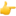 Wszelkie informacje oraz zapisy: http://zapytajowiare.centrum.katowice.pl/Ekumenizm ONLINE – edycja dla uczestników z Polski i z zagranicy! 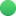 Start: 2 marca. Zajęcia (w formie 10 wykładów) będą odbywały się w czwartki od 19.00-21.00 na platformie zoom. Wszelkie informacje oraz zapisy: http://ekumenizm.centrum.katowice.pl/Studium Wiary/Szkoła Katechetów Parafialnych – edycja Katowice 2023 dla uczestników z naszego regionu oraz Polski i z zagranicy! Start: 24 lutego. Zajęcia będą odbywały się w formie hybrydowej (zajęcia stacjonarne ze streamingiem oraz zajęcia online). Całość obejmuje 2 lata (4 semestry). Jeden semestr to 10 spotkań (piątek popołudniu, sobota) obejmujących łącznie 120 godzin zajęć. Wszelkie informacje oraz zapisy: http://skp.centrum.katowice.pl/Podcast WIARYgodniDostępny na: Youtube, Deezer, Apple Podcasts, Google Podcasts, Spotify, iHeartMEDIA , Sound Cloud , PlayerFM.Tematyka: biblijna, rozmowy z pogranicza różnych dziedzin teologii i nie tylko.